’étudiant est appelé à préparer les pièces suivantes avant de retirer l’autorisation de soutenance à retirer du secrétariat du département:Partie réservée à l’administrationSignature de l’élève ingénieur : .................................................................................................Nom, Prénom et Signature de l’encadreur académique :…………………........…………Le Directeur du département GZZZZyyyyyyyyyLe logo et le nom du départementRépublique Tunisienne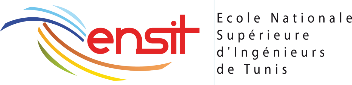 Ministère de l’Enseignement Supérieur et de la Recherche ScientifiqueUniversité de Tunis 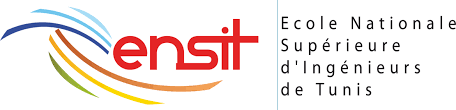 Autorisation de soutenance du PFEGSP-AS-01-00République TunisienneMinistère de l’Enseignement Supérieur et de la Recherche ScientifiqueUniversité de Tunis Autorisation de soutenance du PFEDate de création: 16/06/2023République TunisienneMinistère de l’Enseignement Supérieur et de la Recherche ScientifiqueUniversité de Tunis Année universitaire2022-2023